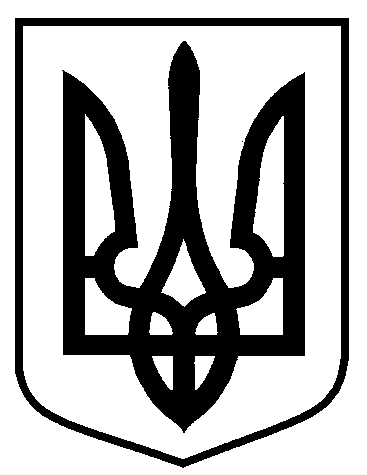 Сумська міська радаВиконавчий комітетРІШЕННЯвід                       №З метою визначення кращої проектної пропозиції, як основи  для подальшого розроблення детального плану території, відповідно до статті 6 Закону України «Про архітектурну діяльність», Порядку проведення архітектурних та містобудівних конкурсів, затвердженого постановою Кабінету Міністрів України від 25.11.1999 № 2137, керуючись статтею 40 Закону України «Про місцеве самоврядування в Україні», виконавчий комітет Сумської міської ради ВИРІШИВ:Провести з 11.12.2019 по 05.02.2020 закритий містобудівний бліц-конкурс на кращу проектну пропозицію із реконструкції прибережної зони річок Сумка і Стрілка від мосту Воскресенський до пішохідного мосту Нижньохолодногірський у м. Суми (далі – Конкурс). 	2. Затвердити Програму і умови проведення Конкурсу згідно з додатком 1.      	3. Створити журі Конкурсу у складі згідно з додатком 2.		4.  Затвердити текст оголошення про проведення Конкурсу згідно з 
додатком 3.  		5. Організацію проведення конкурсу покласти на управління архітектури та містобудування Сумської міської ради  (Кривцов А.В.).			6. Відділу протокольної роботи та контролю Сумської міської ради 
(Моша Л.В.)  забезпечити оприлюднення прийнятого рішення на офіційному сайті Сумської міської ради.	6. Контроль за виконанням даного рішення покласти на першого заступника міського голови Войтенка В.В.Міський голова                                                                                        О.М. ЛисенкоКривцов  700-103Розіслати: Кривцову А В., Войтенку В.В., Моші Л.В.     Додаток 1     до рішення виконавчого комітету     від                       №   «Затверджено»  рішенням виконавчого комітету Сумськоїміської радивід                       № ПРОГРАМА І УМОВИзакритого містобудівного бліц-конкурсу на кращу проектну пропозицію із реконструкції прибережної зони річок Сумка і Стрілка від мосту Воскресенський до пішохідного мосту Нижньохолодногірський у м. Суми (далі -  Програма і умови)Загальні положення	1.1. Програма і умови розроблені відповідно до Закону України «Про архітектурну діяльність», Порядку проведення архітектурних та містобудівних конкурсів, затвердженого постановою Кабінету Міністрів України від 25.11.1999 № 2137 (далі – Порядок), і регламентують порядок та механізм проведення закритого містобудівного бліц-конкурсу на визначення кращої проектної пропозиції із реконструкції прибережної зони річок Сумка і Стрілка від мосту Воскресенський до пішохідного мосту Нижньохолодногірський у м. Суми (далі - Конкурс).1.2. Відповідно до пункту 13 Порядку Конкурс є закритим, проводиться в один тур з обмеженою кількістю учасників, узгодженими замовником Конкурсу.  1.3. Підставою для оголошення проведення Конкурсу є протокольне рішення від 25.10.2019р. наради щодо санітарного стану прибережних захисних смуг річок Стрілка та Сумка.1.4. Підготовку та організацію Конкурсу здійснює управління архітектури та містобудування Сумської міської ради (далі – замовник, адреса: м. Суми, вул. Воскресенська, 8а, т.700-102, 700-107, 700-103).1.5. Замовником конкурсу є виконавчий комітет Сумської міської ради.    Мета та завдання Конкурсу         Рівень розвитку будь якого міста визначається, не в останню чергу його комфортністю, ступенем благоустрою. Через центральну частину міста Суми протікає 3 річки, але відсоток прибережної зони, який використовується під набережні, дуже невеликий.         Набережні річок Сумка і Стрілка в районі, скверу Жертвам Чорнобиля, вулиці Лугова  в цьому плані унікальні. Вони розміщується в центральній частині міста та мають великий урбаністичний потенціал,  який не реалізований.         До факторів, що впливають на неефективне використання території можна віднести: санітарна проблемність території, низький рівень благоустрою, Продовження додатку 1захаращеність значної частини зазначеної ділянки, відсутність  якісного, сучасного, цікавого наповнення громадського простору.         Створення прогулянкової набережної є по-перше культурною та естетичною потребою, в другу чергу – інфраструктурною, оскільки уможливить пересування по її території різних категорій населення. Зараз ділянка від Воскресенського мосту до мосту Нижньохолодногірський не облаштована, залишається невикористовуваною маломобільними верствами населення – батьками із дитячими візочками, людьми у інвалідних візках.          Темою конкурсу є реконструкція і благоустрій прибережної зони річок Сумка і Стрілка від мосту Воскресенський до пішохідного мосту Нижньохолодногірський із облаштуванням громадського простору.           Проблема потребує комплексного вирішення.2.1. Метою проведення Конкурсу є визначення кращої проектної пропозиції з числа поданих, згідно з умовами Конкурсу та використання цих пропозицій як основи для подальшого розроблення детального плану території. Територія проектування орієнтовною площею 7,55 га охоплює обидва береги річок Сумка і Стрілка від мосту Воскресенський до пішохідного мосту Нижньохолодногірський. 2.2. Основними завданнями Конкурсу є: - формування нового образу набережної,  як  доступного, комфортного і цікавого громадського простору загальноміського значення із високоякісним благоустроєм (озеленення, замощення, освітлення, тощо), поєднаного з об’єктами громадської і  житлової забудови;-  створення локацій одночасно цікавих і доступних для різних категорій відвідувачів, різного віку, інтересів та рівня мобільності;- надання пропозицій щодо екологічної реабілітації території, розвитку транспортного вело-сполучення, визначити транспортні і пішохідні зв’язки;          -  врахувати, що на територію проектування розповсюджуються планувальні обмеження щодо використання прибережної захисної смуги (матеріали плану зонування території м. Суми);          -    допускається, як варіант, опрацювання пропозиції з регулювання русла р. Сумки біля території Центрального ринку з благоустроєм території.Умови проведення Конкурсу3.1. Учасниками Конкурсу є автори – архітектори, колективи авторів, що мають відповідну освіту, кваліфікаційний сертифікат. Автор для виконання конкурсного проекту може сформувати авторський колектив, будучи його керівником або учасником. У складі авторського колективу можуть бути архітектори без кваліфікаційного сертифікату та студенти вищих архітектурних навчальних закладів.           Фахівець,  авторський колектив або юридична особа, які не 
отримали  запрошення  на  участь  у  закритому конкурсі,  можуть подати на конкурс зустрічний  проект за   умови,   що   вони  заздалегідь  повідомили  про  Продовження додатку 1свій  намір замовника   конкурсу   і   отримали   згоду.   Замовник   конкурсу 
зобов'язаний  не пізніше 10 днів з дня отримання повідомлення дати 
письмову  згоду  або  відмовити  в  участі  зустрічного  проекту в 
конкурсі.  У  разі  згоди  замовника  конкурсу  автори зустрічного 
проекту беруть участь у конкурсі на загальних засадах.          Автором, членами авторського колективу, що приймають участь у Конкурсі не можуть бути члени журі, їхні близькі родичі, особи, які готували конкурсну документацію, а також особи, які безпосередньо пов'язані з членами журі виконанням трудових обов'язків. 3.2.  Реєстрація учасників Конкурсу (авторів, авторських колективів) проводиться замовником Конкурсу з дати опублікування оголошення на офіційному веб-сайті Сумської міської ради (www.smr.gov.ua) при отриманні ними конкурсної документації для проектування. 3.3.  Реєстраційний внесок не вимагається. 3.4.  Для участі в Конкурсі автор, авторський колектив має подати заявку (додаток 1 до Програми і умов) про наміри взяти участь у Конкурсі із зазначенням прізвища, імені, по батькові автора, членів авторського колективу, поштової та електронної адреси, контактного номера телефону. Заявка подається особисто або на e-mail: arh@smr.gov.ua. Заявки про наміри взяти участь від авторського колективу кожен із його членів заповнює за встановленою формою особисто і подаються пакетом.3.5.  Після оголошення Конкурсу запрошені учасники повинні одержати в організатора Конкурсу необхідні вихідні дані для проектування (конкурсна документація)3.6. Конкурсна документація для проектування надається замовником Конкурсу за адресою: м. Суми, вул. Воскресенська, 8А, ІІ-й поверх, каб. 2, до якої входять:3.6.1.	Програма і умови проведення Конкурсу;3.6.2.	Графічна частина: - ситуаційна схема з позначенням меж ділянки проектування, викопіювання з плану зонування м. Суми в масштабі 1:5000;-  схема планувальних обмежень (викопіювання  з плану зонування території м. Суми);-    матеріали картографічної основи території в масштабі 1:2000 і 1:500;-   графічні і текстові матеріали історико-архітектурного опорного плану 
м. Суми;-   ситуація щодо поточного стану використання земель відображена на Публічній кадастровій карті України3.7. Склад проектної пропозиції.Графічні матеріали на планшетах, вертикального формату А0 841х1189 в друкованому та електронному вигляді: - ситуаційна схема в масштабі 1:2000; - генеральний план території зі схемою благоустрою в масштабі 1:100 з пропозиціями    стосовно    розвитку   території:   функції,   пішохідні    зв’язки, Продовження додатку 1транспорт, елементи міського дизайну та освітлення, заходи з доступності для маломобільних груп населення;- пропозиції для окремих ділянок на території проектування: плани М1:100, візуалізація проектних рішень; - текстові матеріали – анотація з основними техніко-економічними показниками в електронному та друкованому вигляді;- додаткові матеріали виготовляються за бажанням автора/авторського колективу. Друковані планшети подаються на твердій основі для зручного формування експозиції виставки.       Вимоги до оформлення матеріалів у електронному вигляді:Автор, авторський колектив повинен подати матеріали проектної пропозиції у цифровому вигляді. Цифровий носій з матеріалами проектної пропозиції у складі:- анотація у форматі pdf або doc;- планшети з графічними матеріалами у форматі jpg.              3.8.  Конкурсні матеріали виконуються українською мовою.                                       3.9. Матеріали проектної пропозиції подаються на конкурс анонімно під девізом у формі шестизначного числа (зазначається автором, авторським колективом) у верхньому правому куті кожного планшету, на перших сторінках усіх матеріалів проектної пропозиції. Інформація про автора, авторський колектив проекту (ПІБ, адреса) подається в запечатаному конверті під тим же девізом з позначкою «Містобудівний бліц-конкурсу на кращу проектну пропозицію із реконструкції прибережної зони річок Сумка і Стрілка від мосту Воскресенський до пішохідного мосту Нижньохолодногірський у м. Суми».Організаційне забезпечення Конкурсу4.1. Практичну реалізацію заходів, пов’язаних з проведенням Конкурсу, здійснює замовник. Замовник приймає рішення про допущення (недопущення) проектних пропозицій у Конкурсі. Оцінка проектних пропозицій покладається на членів журі конкурсу, яке діє у складі згідно з додатком до Програми і умов. Голова журі і його заступники  обираються на засіданні журі шляхом таємного голосування простою більшістю голосів. Секретар журі бере участь у його засіданні без права голосу.4.2.    Журі Конкурсу:4.2.1.	Приймає на розгляд проектні пропозиції від учасників Конкурсу.4.2.2.	На своєму засіданні розглядає надані проектні пропозиції, перевіряє їх відповідність Програмі і умовам Конкурсу, оцінює проектні пропозиції.4.3. Проектні пропозиції, що допущені до участі в Конкурсі та відповідають Програмі і умовам Конкурсу, будуть оцінюватися за такими критеріями:4.3.1.	Відповідність меті та завданням Конкурсу.4.3.2.	Врахування містобудівної ситуації.4.3.3.	Техніко-економічні показники.Продовження додатку 14.3.4. Оригінальність і естетична виразність проектного рішення. Раціональність використання території.4.3.5.	Можливість реалізації.4.4.    Журі Конкурсу не розглядає надані проектні пропозиції:4.4.1.	Відправлені або подані після закінчення встановленого терміну.4.4.2.	Анонімність яких була свідомо порушена.	4.4.3.	Такі, що не відповідають вимогам Програми і умовам Конкурсу.      4.5. Конкурс вважається таким, що відбувся, якщо на нього подано не менше трьох проектних пропозицій, з яких хоча б одній журі вважає за можливе присудити премію.         Процедура проведення Конкурсу5.1. Оголошення про проведення Конкурсу оприлюднюється на офіційному веб-сайті Сумської міської ради і в засобах масової інформації.	5.2. У ході проведення Конкурсу автори, авторські колективи мають право звертатися, у разі потреби, до замовника Конкурсу для одержання додаткової інформації.5.3. На всі питання, пов’язані з проведенням Конкурсу, які виникають у авторів і авторських колективів, замовником надаються відповіді у триденний строк. 5.4. Конкурс складається з одного туру. 5.5. Матеріали проектних пропозицій, подані пізніше встановленого в оголошені терміну, до участі в конкурсі не допускаються.5.6. У день подачі проектних пропозицій автор, авторський колектив подає повний комплект проектної пропозиції (планшети, CD-R/RW та конкурсний конверт з інформацією про автора) замовнику Конкурсу у визначені терміни шляхом поштової відправки або особисто за адресою:   
м. Суми, вул. Воскресенська, 8А, ІІ-й поверх, каб. 2, управління архітектури та містобудування Сумської міської ради з 08-30 до 12-00 години. Телефон для довідок: 700-107, 700-102. У разі відправлення проектної пропозиції поштою, його автор, авторський колектив повинен повідомити замовника про дату відправлення і номер поштової квитанції.          5.7. Журі приймає рішення стосовно кожної з проектних пропозицій окремо і починає з присудження першого місця. Рішення приймаються простою більшістю голосів шляхом відкритого голосування. У разі рівного розподілу голосів, поданих за проектну пропозицію, голова журі Конкурсу має право вирішального голосу. Вибір переможців у Конкурсі вважається правочинним, якщо на  засіданні присутні не менше 2/3 членів конкурсного журі. Засідання журі проводиться у 10-ти денний строк після завершення терміну подачі проектних пропозицій.         5.8. Підсумки Конкурсу оформлюються протоколом про підсумки Конкурсу, який містить оцінку проектних пропозицій та рекомендації щодо їх використання,  обґрунтування   прийнятого   рішення   або   причин  відхилення Продовження додатку 1проектних пропозицій від розгляду, інші міркування журі. Протокол підписується головою та секретарем журі.          5.9. Підсумки Конкурсу протягом місяця після прийняття рішень журі 
оприлюднюються у тих засобах масової інформації, в  яких  було  розміщено  оголошення  про  Конкурс.   5.10.	Премійовані проектні пропозиції залишаються в замовника Конкурсу. Проектна пропозиція переможця знаходиться в   замовника конкурсу до моменту вирішення питання подальшої розробки проекта. Всі інші конкурсні проектні пропозиції можуть бути повернуті авторам, авторським колективам на їх вимогу, впродовж одного місяця з дня закінчення роботи виставки після оголошення результатів Конкурсу. Після цього терміну замовник Конкурсу не несе відповідальності за збереження проектних пропозицій.5.11.	Премійовані автори, авторські колективи конкурсу зобов'язані укласти із замовником Конкурсу авторські договори про безоплатну передачу виключних майнових прав на конкурсну проектну пропозицію. Переможець Конкурсу має переважне право на подальше розроблення (чи участь у розробленні) проектної документації.           5.12. Якщо переможець  Конкурсу  з  будь-яких  причин  не  може 
безпосередньо здійснювати подальше розроблення проектної документації, за ним зберігається право на авторську участь у цій роботі.          5.13. У разі відмови переможця Конкурсу  від  подальшої  реалізації 
його проектної пропозиції замовник Конкурсу на підставі 
рекомендацій  журі,  викладених у протоколі про підсумки Конкурсу, 
може обрати для реалізації іншу проектну пропозицію.           5.14.   Після завершення Конкурсу та визначення переможців, члени журі можуть надати коментар з приводу власного рішення в засобах масової інформації. Фінансування КонкурсуФінансування Конкурсу відбувається за рахунок бюджету Сумської міської об’єднаної територіальної громади. Призовий фонд становить 
30 000 грн.: перше місце - 15 000 грн.;  друге місце - 10 000 грн; третє місце - 5 000 грн.Термін проведенняДата оголошення конкурсу 11 грудня 2019 року.Початок проектування – 24 грудня 2019 рокуТермін проектування – 31 календарний день.Дата надання робіт: з 08-30 до 12-00, 24 січня 2020 року.Продовження додатку 1Підведення підсумків: до 05 лютого 2020 року.Виставка конкурсних робіт з 06 лютого 2020 року до 14 лютого  2020 рокуНачальник управління архітектурита містобудування Сумської міської ради - головний архітектор                                                              А.В. КривцовДодаток  1до Програми і умов проведення закритого містобудівного бліц-конкурсу на кращу проектну пропозицію із реконструкції прибережної зони річок Сумка і Стрілка від мосту Воскресенський до пішохідного мосту Нижньохолодногірський   у  м. СумиЗаявкапро наміри взяти участь у закритому містобудівному бліц-конкурсі на кращу проектну пропозицію із реконструкції прибережної зони річок Сумка і Стрілка від мосту Воскресенський до пішохідного мосту Нижньохолодногірський у м. СумиЯ, _____________________________________________________________________________, прошу надати конкурсну документацію для участі у закритому містобудівному бліц-конкурсі на кращу проектну пропозицію із реконструкції прибережної зони річок Сумка і Стрілка від мосту Воскресенський до пішохідного мосту Нижньохолодногірський в м. СумиПро себе повідомляю:Дата і місце народженняМісце роботи, навчання Місце проживання (адреса для листування)№ контактного телефону (робочий, мобільний)e- mail												У разі перемоги моєї конкурсної проектної пропозиції передаю цю роботу управлінню архітектури та містобудування Сумської міської ради, а також зобов’язуюсь укласти з управлінням авторський договір про передачу йому виключних майнових прав на проектну пропозицію, як замовнику конкурсу.Даю згоду на обробку моїх персональних даних.Із Програмою і умовами конкурсу ознайомлений (а) _______________«___» _________ 2019 р.				____________ / ____________Дата                                                                 Підпис                 П.І.Б.     Додаток 2     до рішення виконавчого комітету     від                       №  «Затверджено»  рішенням виконавчого комітету Сумськоїміської радивід                      № Склад журі закритого містобудівного бліц-конкурсу на кращу проектну пропозицію із реконструкції прибережної зони річок Сумка і Стрілка від мосту Троїцький до пішохідного мосту Нижньохолодногірський у  м. СумиНачальник управління архітектури та містобудування Сумської міськоїради - головний архітектор                                                      А.В. Кривцов     Додаток 3     до рішення виконавчого комітету     від                        № «Затверджено»  рішенням виконавчого комітету Сумськоїміської ради     від                        № Оголошенняпро проведення закритого містобудівному бліц-конкурсі на кращу проектну пропозицію із реконструкції прибережної зони річок Сумка і Стрілка від мосту Воскресенський до пішохідного мосту Нижньохолодногірський в м. Суми           Виконавчий комітет Сумської міської ради оголошує проведення закритого містобудівному бліц-конкурсі на кращу проектну пропозицію із реконструкції прибережної зони річок Сумка і Стрілка від мосту Воскресенський до пішохідного мосту Нижньохолодногірський в м. Суми.          Темою конкурсу є реконструкція і благоустрій прибережної зони річок Сумка і Стрілка від мосту Воскресенський до пішохідного мосту Нижньохолодногірський із облаштуванням громадського простору.Метою проведення Конкурсу є визначення кращої проектної пропозиції з числа поданих, згідно з умовами Конкурсу та використання цих пропозицій як основи для подальшого розроблення детального плану території. Територія проектування орієнтовною площею 7,55 га охоплює обидва береги річок Сумка і Стрілка від мосту Воскресенський до пішохідного мосту Нижньохолодногірський.           Конкурс проводиться з 11 грудня 2019 до 05 лютого 2020 року. Учасниками Конкурсу можуть бути архітектори, колективи авторів, що мають відповідну освіту, кваліфікаційний сертифікат. Автор для виконання конкурсного проекту може сформувати авторський колектив, будучи його керівником або учасником. У складі авторського колективу можуть бути архітектори без кваліфікаційного сертифікату та студенти вищих архітектурних навчальних закладів. Фахівець, авторський колектив або юридична особа, які відповідають кваліфікаційним вимогам, але не отримали запрошення на участь у конкурсі, можуть взяти участь у ньому за умови, що вони заздалегідь повідомили про свій намір замовника конкурсу і отримали згоду.Для участі в Конкурсі автор, авторський колектив має подати заявку (додаток 1 до Програми і умов) про наміри взяти участь у Конкурсі із зазначенням прізвища, імені, по батькові автора, членів авторського колективу, поштової та електронної адреси, контактного номера телефону. Заявка подається особисто або на e-mail: arh@smr.gov.ua. Заявки про наміри взяти участь від авторського колективу кожен із його членів заповнює за встановленою формою особисто і подаються пакетом.Призовий фонд становить 30 000 грн.: перше місце - 15 000 грн.;  друге місце - 10 000 грн; третє місце - 5 000 грн.Продовження додатку 3Переможець конкурсу має право на подальше розроблення (чи участь у розробленні) детального плану території. До склада журі увійшли:Конкурсні проектні пропозиції надаються з 8-30 до 12-00, 24 січня 2020 року за адресою: м. Суми, вул. Воскресенська, 8А, ІІ-й поверх, каб. 2.Премійовані проектні пропозиції залишаються в замовника Конкурсу. Проектна пропозиція переможця знаходиться в замовника конкурсу до моменту вирішення питання подальшої розробки містобудівної документації..          Конкурсні матеріали виконуються українською мовою.          Адреса і телефон для довідок: м. Суми, вул. Воскресенська, 8а, к. №2, 
к. № 4, т. 700-102, 700-107.Начальник управління архітектурита містобудування Сумської міськоїради - головний архітектор                                                      А.В. КривцовПро проведення закритого містобудівного бліц-конкурсу на кращу проектну пропозицію із реконструкції прибережної зони річок Сумка і Стрілка від мосту Воскресенський до пішохідного мосту Нижньохолодногірський у 
м. СумиБондаренкоОльга Олегівна-заступник начальника управління архітектури та містобудування Сумської міської ради, секретар журі (без права голосу)Бородай Сергій Петрович-старший викладач кафедри архітектури та інженерних вишукувань Сумського національного аграрного університету (за згодою)БородайАртем Сергійович-старший викладач кафедри архітектури та інженерних вишукувань Сумського національного аграрного університету, кандидат архітектури (за згодою)БородайДмитро Сергійовичстарший викладач кафедри архітектури та інженерних вишукувань Сумського національного аграрного університету, кандидат архітектури (за згодою)Біленко Олександр Ісакович-архітектор, директор ТОВ «Містопроект – С», голова містобудівної секції (за згодою) ГоловинЕдуард Валерійович-директор творчої майстерні архітектурного проектування (за згодою)Довбня Анатолій Миколайович -начальник управління державного архітектурно-будівельного контролю Сумської міської ради, член Національної спілки архітекторів України Вакарчук Олена Василівна-заступник начальника управління Сумського обласного управління водних ресурсів (за згодою)ІвченкоСергій Олексійович-Продовження додатку 2архітектор, член Національної спілки архітекторів України (за згодою)Кривцов Андрій Володимирович -начальник управління архітектури та містобудування Сумської міської ради – головний архітектор, голова правління Сумської обласної організації Національної спілки архітекторів УкраїниКривцов Олег Володимирович-начальник управління містобудування та архітектури Сумської обласної державної адміністрації (за згодою)ПоліщукВасиль Єгорович-директор Сумської філії державного регіонального проектно-вишукувального інституту «Дніпродіпроводгосп» (за згодою)РибачокСергій Іванович-директор ТОВ «Компанія «Фішер», член Національної спілки архітекторів України (за згодою)Єпіфанов Анатолій Олександрович-лауреат премії Ради Міністрів СРСР у галузі архітектури, Заслужений будівельник України, Почесний громадянин м. Суми (за згодою)СулимЮрій Іванович-головний архітектор проектів комунального підприємства «Архітектура. Будівництво. Контроль», член Національної спілки архітекторів України (за згодою)Супрун Євген Олександрович-Начальник відділу з питаньземельних відносин та надрокористування управління природних ресурсів та заповідної справи Департаменту екології та охорони природних ресурсів Сумської обласної державної адміністрації (за згодою)ХарченкоЮрій Олександровичархітектор, директор приватного підприємства «Студія Ю. Харченка», голова правління Сумської обласної організації спілки дизайнерів України, член Національної спілки архітекторів України (за згодою)БондаренкоОльга Олегівна-заступник начальника управління архітектури та містобудування Сумської міської ради, секретар журі (без права голосу);Бородай Сергій Петрович-старший викладач кафедри архітектури та інженерних вишукувань Сумського національного аграрного університету (за згодою)БородайАртем Сергійович-старший викладач кафедри архітектури та інженерних вишукувань Сумського національного аграрного університету, кандидат архітектури (за згодою)БородайДмитро Сергійовичстарший викладач кафедри архітектури та інженерних вишукувань Сумського національного аграрного університету, кандидат архітектури (за згодою)Біленко Олександр Ісакович-архітектор, директор ТОВ «Містопроект – С», голова містобудівної секції (за згодою); ГоловинЕдуард Валерійович-директор творчої майстерні архітектурного проектування (за згодою)Довбня Анатолій Миколайович -начальник управління державного архітектурно-будівельного контролю Сумської міської ради, член Національної спілки архітекторів України Вакарчук Олена Василівна-заступник начальника управління Сумського обласного управління водних ресурсів (за згодою)ІвченкоСергій Олексійович-архітектор, член Національної спілки архітекторів України (за згодою)Кривцов Андрій Володимирович -начальник управління архітектури та містобудування Сумської міської ради – головний архітектор, голова правління Сумської обласної організації Національної спілки архітекторів УкраїниКривцов Олег Володимирович-Продовження додатку 3начальник управління містобудування та архітектури Сумської обласної державної адміністрації (за згодою)ПоліщукВасиль Єгорович-директор Сумської філії державного регіонального проектно-вишукувального інституту «Дніпродіпроводгосп» (за згодою)РибачокСергій Іванович-директор ТОВ «Компанія «Фішер», член Національної спілки архітекторів України (за згодою)Єпіфанов Анатолій Олександрович-лауреат премії Ради Міністрів СРСР у галузі архітектури, Заслужений будівельник України, Почесний громадянин м. Суми (за згодою)СулимЮрій Іванович-головний архітектор проектів комунального підприємства «Архітектура. Будівництво. Контроль», член Національної спілки архітекторів України (за згодою)Супрун Євген Олександрович-Начальник відділу з питаньземельних відносин та надрокористування управління природних ресурсів та заповідної справи Департаменту екології та охорони природних ресурсів Сумської обласної державної адміністрації (за згодою)ХарченкоЮрій Олександровичархітектор, директор приватного підприємства «Студія Ю. Харченка», голова правління Сумської обласної організації спілки дизайнерів України, член Національної спілки архітекторів України (за згодою)